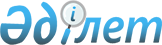 "Қазақстанның Инвестициялық қоры" акционерлiк қоғамы директорлар кеңесi құрамының кейбiр мәселелерi туралы
					
			Күшін жойған
			
			
		
					Қазақстан Республикасы Үкіметінің 2003 жылғы 18 шілдедегі N 719 қаулысы. Күші жойылды - ҚР Үкіметінің 2006.09.15. N 873 қаулысымен.

      Қазақстан Республикасының Үкiметi қаулы етеді: 

      1. Қазақстан Республикасының Қаржы министрлiгi заңнамада белгiленген тәртiппен қосымшаға сәйкес құрамда "Қазақстанның Инвестициялық қоры" акционерлiк қоғамының директорлар кеңесiн сайлауды қамтамасыз етсiн. 

      2. Осы қаулы қол қойылған күнiнен бастап күшiне енедi.        Қазақстан Республикасының 

      Премьер-Министрі 

Қазақстан Республикасы  

Үкіметінің        

2003 жылғы 18 шілдедегі  

N 719 қаулысына     

қосымша          "Қазақстанның Инвестициялық қоры" 

акционерлiк қоғамы директорлар кеңесi 

мүшелерiнiң кандидатуралары        ЕСКЕРТУ. Құрамға өзгеріс енгізілді - ҚР Yкiметiнiң 2004.07.26. N 791  қаулысымен .  

      ЕСКЕРТУ. Құрамға өзгеріс енгізілді - ҚР Yкiметiнiң 2004.08.03. N 827  қаулысымен .        Исекешев              - Қазақстан Республикасының 

      Әсет Өрентайұлы         Индустрия және сауда вице-министрi, 

                              төраға;       Қажыкен Мейрам        - Қазақстан Республикасы 

      Зекешұлы                Премьер-Министрінің Кеңсесi 

                              Өндiрiстiк сала және инфрақұрылым 

                              бөлiмiнiң меңгерушісi       Өзбеков               - Қазақстан Республикасының Қаржы 

      Ғани Нұрмаханбетұлы     вице-министрi;       Исаев                 - Қазақстан Республикасының Экономика 

      Батырхан Арысбекұлы     және бюджеттiк жоспарлау 

                              вице-министрi;       Қошанов               - Қазақстан Республикасының Көлiк және 

      Ерлан Жақанұлы          коммуникациялар вице-министрi;       Мусина                - Қазақстан Республикасының Ауыл 

      Лилия Сәкенқызы         шаруашылығы вице-министрi;       Кәкiмжанов 

      Зейнолла Халидоллаұлы. 

 
					© 2012. Қазақстан Республикасы Әділет министрлігінің «Қазақстан Республикасының Заңнама және құқықтық ақпарат институты» ШЖҚ РМК
				